Anteckningar Distriktsträff Södra klustret
24/3 18.30-20.00Fråga 1Södra KalmarStämma i slutet på april. Vår distriktsordförande är väldigt upptagen så läget är tufft. Distriktsstyrelsen har inte kunnat vara så aktiv. I kontakt med föreningarna märker vi att det är dött. Inget händer och de har det väldigt svårt med ekonomin. Vissa föreningar har inte en enda uthyrning. Några har haft aktiviteter, t ex musik för barn och utomhusaktiviteter. Några föreningar har också gått plus när arrangemang inte blir av. Vi har samverkan med Hembygdsförbundet, men inte just nu i pandemin. Kalmar kommun har varit generös med bidrag. KronobergI distriktet gör vi inte så jättemycket just nu, men vi planerar för förbundsstämman här 2022. Det går inte att besöka förbundsstämmoplatser på grund av pandemin. Vi har mycket kontakt med föreningarna. Vi har pratat med alla först en gång, och sedan mer kontakt med vissa. De som har fasta hyresgäster har det gått bra för ekonomiskt under pandemin. Växjö kommun ökar stödet till samlingslokaler med 30% (inte bara under pandemin). Bra samverkan med Centern, SV och Vi Unga. Vi saknar LRF. Distriktet har sina möten digitalt och det funkar jättebra. Rätt många föreningar har ställt om, de har digitala quiz och försäljning av olika slag. Andra föreningar är oroliga och har det svårt. De som har lån har bekymmer fram för allt. Vi har jobbat mycket med att våra föreningar ska tänka på solceller.BlekingeVi hade ett fysiskt möte igår kväll. Vi planerar inför stämman som vi kommer genomföra med hjälp av SV. Vissa bygdegårdar har haft årsmöte men vissa har också valt att vänta. Det är i princip ingen verksamhet i bygdegårdarna. En förening har nyss investerat i solceller.SkåneVi planerar inför digital stämma. Vi har haft digitala styrelsemöten och en digital styrelsedag i januari för att starta upp året. Vi kör på som vanligt fast i digital form, det funkar bra. Vi har varit med på CUF-stämman i Skåne. Glada för den nya kontakten. Vi ringde runt till alla föreningar i höstas, och vår fastighetsansvarig har haft en del mer kontakt med vissa om renoveringar. Fasta hyresgäster är en framgångsfaktor i pandemin märker vi. Vi har kontakt med IKA Skåne, digitala möten när det gäller kultur. Idéburen sektor är vi också med på. Det är väldigt tyst om Leader i Skåne. Vi har svarat på en remiss till regionen om hållbarhet. Vi har en plan framåt för aktiviteter, vi kommer skicka ut förfrågan om Vässa pennan. Barn- och ungdomsaktiviteter och utomhusaktiviteter funkar bra i pandemin.JönköpingPlanerar inför digitalt årsmöte. Styrelsen kommer vara på plats i en bygdegård dock. Vi har haft mycket telefonkontakt i styrelsen under vintern. Också ringt runt till föreningarna i höstas. Ingen förening står jätteilla till. De har några hyresgäster och inga stora lån. De planerar för uteaktiviteter framåt våren och sommaren. Vi har planerat in både fysiskt och digitalt styrelsemöte efter påsk. Senast vi träffades var före jul. Vi vill att distriktet ska vara motor i uppstart efter pandemin, ffa vad gäller kulturaktiviteter. Vi vill göra nytta med de pengar distriktet har helt enkelt. Vi ska uppvakta regionen och hänger på Leaders planering. Vi ska medverka på SV:s och Hela Sverige ska levas årsstämmor. Vi fick kulturcheck förra året för att göra föreställningar med en teaterförening, hann inte alla innan pandemin, så det vill vi genomföra klart. Fråga 2Södra KalmarDigitalt i slutet på april. Förbundets zoom. Vi kommer inte ha något kulturinslag eller dylikt. Men vi har med ett segment som vi kallar för frågor och svar. Föreningarna har möjlighet att fråga vad som helst. Vi föreslår 0 kr i distriktsavgift 2021 för att stötta föreningarna i pandemin. Riksförbundets verksamhetsplan ligger i botten för vår, vi tar de delar vi kan jobba med.  Vet inget om planer för demokratiåret.KronobergDigital stämma. Förbundets zoom.  Vi har endast årsmötesförhandlingar, inga kulturinslag eller så. Vi har med demokratiåret i vår verksamhetsplan. Vi hoppas på teatergäng som uppmärksammar demokratitemat under året. Vi har inget regionbidrag trots att vi ansöker, men vi vill ha till att ge föreningar kulturstöd.BlekingeDigital stämma med hjälp av SV som skickar ut länk och sköter det digitala. Inga kulturinslag, endast förhandlingar och information. Valberedningen kämpar med att hitta lite nytt folk men det är svårt. Vi har inte nämnt demokratiåret i vår verksamhetsplan. Vi har fått bidrag från regionen förra året för utveckling och kulturverksamhet. Detta kunde vi inte använda förra året, men ska använda i år förhoppningsvis.SkåneDigital stämma 11 april. Lånar förbundets zoom. Presidiet (4 st) sitter på plats fysiskt. 15 st är anmälda och det finns fortfarande tid att anmäla sig. Vi har bjudit in Per Lodenius att prata om demokrati. Vi har kontakt med filmkonsulenten sedan konferensen i höstas och hon kommer och berättar om filmvisning. Vi har inget regionalt stöd till distriktet. Hållbarhetsfrågan förtydligas nu i dessa tider, den sociala hållbarheten är något bygdegårdar bidrar med. Återväxt/föryngring är också viktigt i detta. Vi har två nya bygdegårdar på väg in. Tips om utställningen Ja må den leva från Riksdagen som går att beställa gratis.JönköpingDigital stämma. Inga kulturinslag. Många bygdegårdar deltar inte på vår stämma i vanliga fall (ofta en hel söndag). Nu provar vi på en torsdag kväll och det kanske vi kommer fortsätta med om det faller väl ut. Det gör att det inte finns så mycket tid för kringarrangemang. Vi får se hur det går i år helt enkelt och planerar utifrån det. Vi ska spika verksamhetsplan på vårt nästa styrelsemöte. Vi kommer flika in förslagen från förbundet. Saker från förra året som inte kunde genomföras får vi också ta med. Vi kommer även diskutera demokratitemat då. Förutom stämman brukar vi ha kommunträffar för våra bygdegårdar. Vi har en idrottsförening som håller på att bygga nytt klubbhus, vi har frågat dem om att bli medlemmar, den finns i en bygdegårdslös kommun (Vaggeryd).Fråga 3Frågor och samtal om pandemilagen – årsmötet får man ha fysiskt enligt lagen men folkhälsomyndigheten rekommenderar det inte. Om uthyrning sker ska föreningen försäkra sig om att det inte är till ett olagligt arrangemang. Om man medvetet hyr ut till något olagligt kan föreningen få böter. Viktigt att bygdegårdsrörelsen står enade i det här, att vi inte bidrar till smittspridning. Det är olika hur man ställer om i föreningarna och distrikten, vi får lära oss av pandemin för i framtiden blir det nog mycket blandning av det digitala och fysiska. Detta är också ett tillfälle att jobba mer med utemiljön.Info om det riktade krisstödet – det kommer baseras på fasta kostnader den här gången. BR kommer få pengar att fördela senast tidig höst, men förhoppningsvis innan om vi kan få Boverket att ändra sin tidsplan.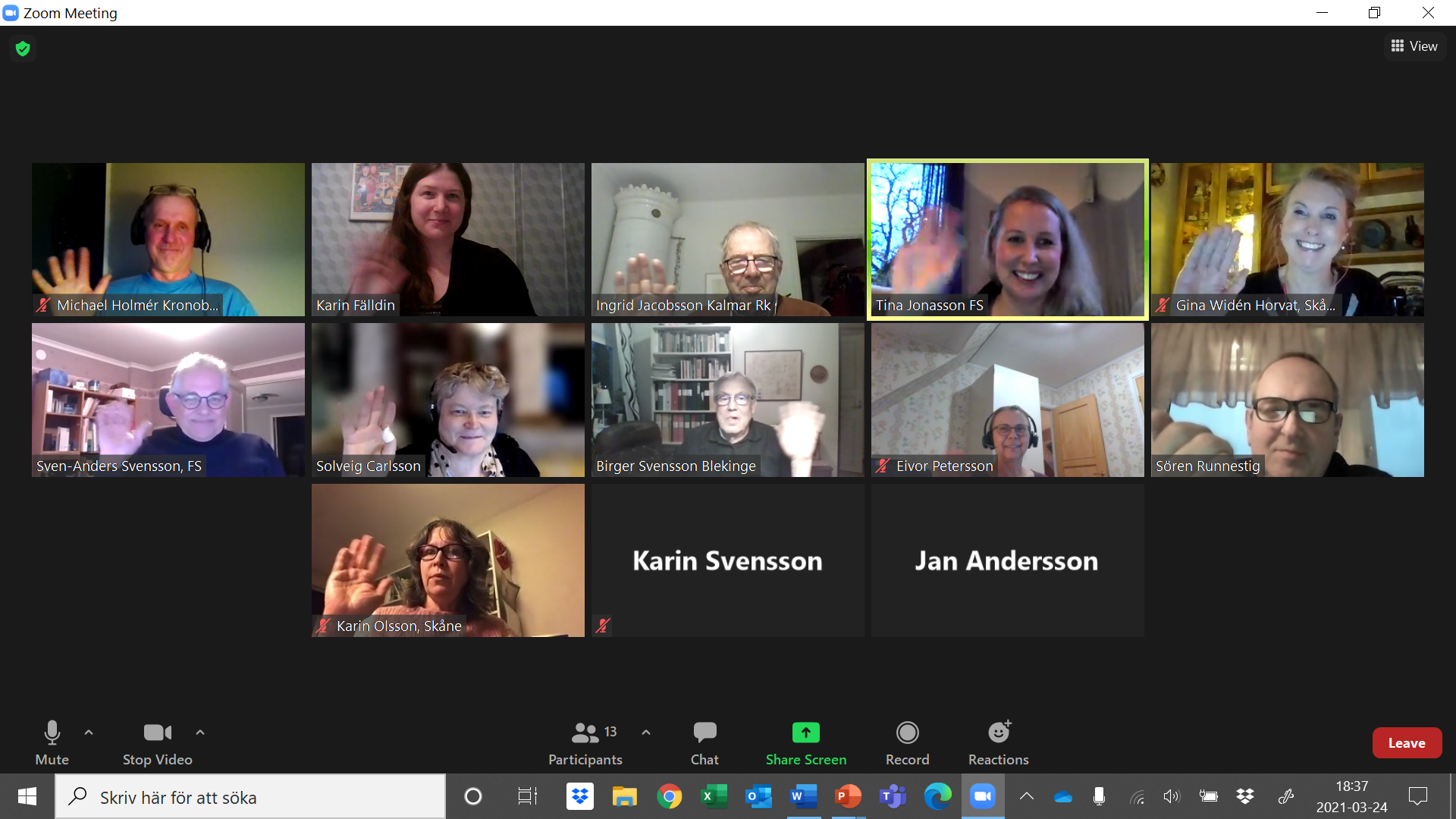 